2019/2020 School Supply List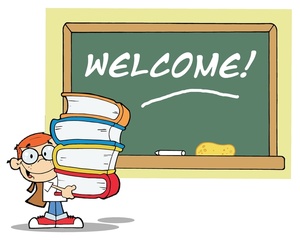 The following items are generic supplies for this school year:  Pens, pencils, notebooks, book covers, glue, scissors, highlighters.  The following are specific items for classes:Spanish 1 Students:Multi-subject, college-rule notebookFolder for Spanish only (unless notebook has pockets)headphones/earbudsSpanish 2, 3 and 4 Students:Multi-subject, college-rule notebook (continue using previous Spanish notebook if possible)Folder for Spanish only (unless notebook has pockets)headphones/earbudsArt Students:  Sketchbook or unlined paper onlyChemistry and Physics Students:Scientific CalculatorPhysical Science and PLTW (Project Lead the Way)  Students:3 ring binder and calculatorAlgebra I, IA, IB, Algebra II Applied Geometry Students :3 ring binder – 1 – 2 inch preferredTexas Instruments Scientific Calculator TI-30X or TI-34 (NOT a Casio Brand)Geometry and Statistics Students :Scientific CalculatorCollege rule notebook (use for math classes only)PencilsPreCalculus and AP Calculus Students:Graphic calculator: TI83+TI84+ (NOT the CX CAS)College ruled notebook (used for math classes only)Pencils*A graphing calculator may be rented from the school, if neededEconomics, Government & World History Students:Notebook, folder, highlighters, and notecards for World HistoryNotebook, folder, highlighters for Government and EconomicsEnglish 1 and English 2 Students:College-ruled notebook  (for English only)Folder (for English only)2  packages note cardsBlue / black and red penEarbuds / headphones1 Box of KleenexEnglish 3 and 4 Students:Notebook, pencils, fine tip markers or highlighters1 box of KleenexFree reading book dailyPlease replace items as they run out or are lost as you are expected to have a blue or black ink pen and paper with you each and every day along with your folder, book, assignments, and planner.I do not have all of the classes and supplies down.  The teachers will let your student know if there is anything specific that they will need in class the first two days of school.